EUROPA IMPERIAL14 días / 13 nochesBerlín-Praga-Budapest-Viena-Venecia-Florencia-Roma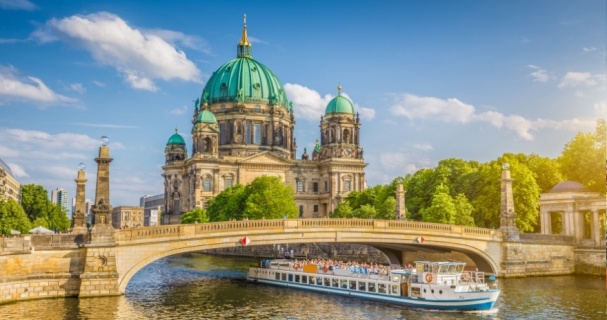 PRECIO INCLUYE Traslado de llegada en Berlín. 13 noches de alojamiento en hotel categoría Turista.Desayunos buffet diarios.Visita con guía local en Berlín, Praga, Budapest, Viena, Venecia, Florencia y Roma. Recorrido en autocar con guía acompañante de habla hispana.Tasas municipales en Italia.PRECIO NO INCLUYE Boleto aéreo internacional.Traslado de salida en Roma.Tarjeta de asistencia con cobertura para la zona Schengen. Visitas y tours que no estén señaladas como “incluidas”.Comidas no mencionadas en el itinerario como incluidas.Bebidas no están incluidas.Gastos personales.Tasas hoteleras.Propinas.PRECIO POR PERSONA EN DOLARES AMERICANOS:HOTELES PREVISTOS O SIMILARES:ITINERARIODía 0º (Lunes) AMERICA-BERLINSalida en vuelo intercontinental hacia Berlín. Noche a bordo.Día 01º (Martes) BERLINLlegada al aeropuerto internacional de Berlín-Tegel. Recepción y traslado al hotel. Alojamiento.Día 02º (Miércoles) BERLIN Alojamiento y desayuno. Por la mañana visita panorámica de la ciudad para familiarizarse con los principales monumentos, recorriendo los lugares mas importantes de esta ciudad hasta hace poco dividida, y símbolo de la reunificación: Puerta de Brandeburgo, el Parlamento ó Reichstag, Potsdamer Platz, Alexanderplatz, avenida Kurfurstendamn...y los restos del muro que dividía la ciudad hasta 1989. Tarde libre en la que se podrá realizar una excursión opcional al campo de concentración de Sachsenhausen.Día 03º (Jueves) BERLIN-DRESDEN-PRAGA (345 kms)Desayuno y salida hacia la región de Sajonia para llegar a su antigua capital, Dresden, a orillas del Río Elba, que fué prácticamente destruida durante los bombardeos en la II Guerra Mundial. Tiempo libre y continuación hacia la República Checa para llegar a la bella ciudad de Praga. Alojamiento.Día 04º (Viernes) PRAGA Alojamiento y desayuno. Por la mañana visita de esta monumental ciudad para conocer sus monumentos más importantes: comenzando desde la parte alta admiraremos el Castillo, Sede del Gobierno actual del país, la Catedral de San Vito y descendiendo por el pintoresco Barrio de “Malá Strana” (ciudad pequeña) llegaremos a la iglesia de Santa Maria de la Victoria, donde se encuentra el famoso Niño Jesús de Praga. Continuaremos, cruzando el famoso puente de Carlos sobre el río Moldava, para llegar al “Stare Mesto” (ciudad vieja) y conocer la plaza donde se encuentra el famoso reloj astronómico. Tarde libre para seguir disfrutando de esta bella ciudad.Día 05º (Sábado) PRAGA-BRATISLAVA-BUDAPEST (533 kms)Desayuno. Salida via Brno hacia Bratislava, capital de Eslovaquia. Breve parada para pasear por sus pequeñas calles, descubrir sus famosas escultoras populares, iglesia de San Martin y Puerta de San Miguel. Continuación del viaje para entrar en Hungría y llegar a la capital, Budapest. Alojamiento. Tiempo libre y posibilidad de realizar una excursión opcional de Budapest iluminado, desde la colina de San Gerardo y un crucero por el Danubio.Día 06º (Domingo) BUDAPEST Alojamiento y desayuno. Visita panorámica de esta singular ciudad, fruto de la unión en 1873 de las antiguas Buda y Pest. Recorriendo la orilla de Pest, famosa por sus bulevares, teatro de la opera, Parlamento Húngaro, Sinagoga y Basílica de San Esteban. En la orilla de Buda subiremos a su colina donde se encuentra el Palacio Real, la Iglesia de Matías y el Bastión de los Pescadores para contemplar una bella panorámica del río Danubio. Por la noche se ofrecerá opcionalmente una cena folklórica húngara, donde degustará la gastronomía del país disfrutando a su vez de los típicos bailes folklóricos húngaros y zíngaros. Día 07º (Lunes) BUDAPEST-VIENA (250 kms)Desayuno. Salida hacia la frontera austriaca para llegar a Viena. Alojamiento. (Posibilidad de realizar la visita de Viena a la llegada por la tarde).Día 08º (Martes) VIENA Alojamiento y desayuno. Por la mañana visita panorámica de la antigua capital del imperio Austro-Húngaro con espectaculares avenidas y edificios: el Palacio de Schonbrunn, la Opera, el Palacio Imperial, Ayuntamiento, Iglesia Votiva, Canal del Danubio, pasamos por el Prater con la emblemática Noria... Tarde libre y posibilidad de realizar alguna excursión opcional, o asistir por la noche a un concierto en alguno de los palacios de la ciudad.Día 09º (Miércoles) VIENA-VENECIA (600 kms)Desayuno. Salida via Graz, Klagenfurt y Villach a través de impresionantes paisajes alpinos para cruzar posteriormente la frontera italiana que nos llevará hasta el Golfo de Venecia. Llegada y alojamiento.Día 10º (Jueves) VENECIA-FLORENCIA (256 kms)Desayuno. Salida hacia el Tronchetto para embarcar hacia la Plaza de San Marcos, donde comenzaremos nuestra visita panorámica a pie, de esta singular ciudad construida sobre 118 islas con románticos puentes y canales, admirando la magnífica fachada de la Basílica de San Marcos, su Campanario, Palacio Ducal, el famoso Puente de los Suspiros... Tiempo libre. Posibilidad de realizar un paseo opcional en Góndola por los canales y una exclusiva navegación por la Laguna Veneciana. Continuación hacia Florencia, capital de la Toscana y cuna del Renacimiento. Alojamiento.Día 11º (Viernes) FLORENCIA-ROMA (275 kms)Desayuno. Visita panorámica a pie de esta ciudad rebosante de Arte, Historia y Cultura, por donde pasaron Miguel Angel o Dante Alighieri. Conoceremos sus importantes joyas arquitectónicas: la Catedral de Santa María dei Fiori, con su bello Campanile y el Baptisterio con las famosas puertas del Paraíso de Ghiberti, la Plaza de la Signoría, Ponte Vecchio… Posteriormente salida hacia Roma. Alojamiento. Posibilidad de realizar una visita opcional para conocer la Roma Barroca, con sus famosas fuentes, plazas y palacios papales, desde los que se gobernaron los Estados Pontificios.Día 12º (Sábado) ROMAAlojamiento y desayuno. Visita panorámica de la Ciudad Imperial, Piazza Venecia, Foros Imperiales, Coliseo, Arco de Constantino, Circo Máximo, y la imponente Plaza de San Pedro en el Vaticano. Posibilidad de visitar, opcionalmente, los famosos Museos Vaticanos, Capilla Sixtina con los frescos de Miguel Angel y el interior de la Basílica de San Pedro, utilizando nuestras reservas exclusivas, evitará así las largas esperas de ingreso. Resto del día libre.Día 13º (Domingo) ROMA Alojamiento y desayuno. Día libre para actividades personales, en el que recomendamos efectuar,  opcionalmente, la excursión a Nápoles, con breve recorrido panorámico. Capri, mítica isla que cautivó a los Emperadores Romanos, por sus bellezas naturales y Pompeya, antigua ciudad romana sepultada por las cenizas del volcán Vesubio en el año 79, para conocer los mejores restos arqueológicos. Día 14º (Lunes) ROMADesayuno y fin de los servicios.NOTAS IMPORTANTES:Programa válido para comprar hasta el 30 diciembre 2019.Programa requiere el pago total de todos los servicios no reembolsable al momento de solicitar la reserva. Programa con comisionable al 10% por pasajero incluido el IGV. Incentivo de $10 por pasajero adulto.Precios por persona, sujeto a variación sin previo aviso y disponibilidad de espacios.Tipo de cambio referencial en soles S/.  3.50. GENERALES:Tarifas solo aplican para peruanos y residentes en el Perú. En caso no se cumplan el requisito, se podrá negar el embarque o se cobrara al pasajero un nuevo boleto de ida y vuelta con tarifa publicada y en la clase disponible el día del vuelo.No reembolsable, no endosable, ni transferible. No se permite cambios. Todos los tramos aéreos de estas ofertas tienen que ser reservados por DOMIREPS. Precios sujetos a variación sin previo aviso, tarifas pueden caducar en cualquier momento, inclusive en este instante por regulaciones del operador o línea aérea. Sujetas a modificación y disponibilidad al momento de efectuar la reserva. Consultar antes de solicitar reserva.Los traslados aplica para vuelos diurnos, no valido para vuelos fuera del horario establecido, para ello deberán aplicar tarifa especial o privado. Consultar.Los traslados incluidos en los programas son en base a servicio regular, es decir en base a grupos de pasajeros por destino. El pasajero debe tener en cuenta que todos los traslados de llegada y salida del aeropuerto, hotel y las excursiones, deberá de esperar al transportista, en el lugar indicado y horario establecido (la información de horarios se les comunicará en el destino final). Si esto no sucediera, el transportista no está en la obligación de esperar o buscar al pasajero y continuará con su ruta programada. Por lo tanto, si el pasajero no cumple con los horarios establecidos y no accede a su servicio, no es responsabilidad del transportista; ni está sujeto a reclamaciones o reembolsos hacia la entidad prestadora del servicio. La empresa no reconocerá derecho de devolución alguno por el uso de servicios de terceros ajenos al servicio contratado, que no hayan sido autorizados previamente por escrito por la empresa.Media Pensión ó Pensión completa y/o comidas no incluye bebidas.Es necesario que el pasajero tome en cuenta el peso de la maleta permitida por la línea aérea; autocar o conexión aérea. Tener en consideración que las habitaciones triples o cuádruples solo cuentan con dos camas. Habitaciones doble twin (dos camas) o doble matrimonial, estarán sujetas a disponibilidad hasta el momento de su check in en el Hotel. El pasajero se hace responsable de portar los documentos solicitados para realizar viaje (vouchers, boletos, entre otros) emitidos y entregados por el operador. Es indispensable contar con el pasaporte vigente con un mínimo de 6 meses posterior a la fecha de retorno. Domireps no se hace responsable por las acciones de seguridad y control de aeropuerto, por lo que se solicita presentar y contar con la documentación necesaria al momento del embarque y salida del aeropuerto. Visas, permisos notariales, entre otra documentación solicitada en migraciones para la realización de su viaje, son responsabilidad de los pasajeros. Domireps no se hace responsable por los tours o servicios adquiridos a través de un tercero inherente a nuestra empresa, tomados de manera adicional a los servicios emitidos por los asesores de nuestra empresa. Domireps no se hace responsable en caso de desastres naturales, paros u otro suceso ajeno a los correspondientes del servicio adquirido. En tal sentido, la empresa no resulta responsable del perjuicio o retraso originado por circunstancia ajenas a su control (sean causas fortuitas, fuerza mayor, pérdida, accidentes o desastres naturales, además de la imprudencia o responsabilidad del propio pasajero). Precios y taxes actualizados al día 05 octubre 2019. Material exclusivo para agencias de viajes.TEMPORADADOBLEFECHA DE VIAJEBaja$1,240Noviembre 4, 11, 18, 25Diciembre 02, 09, 16, 23, 30Enero ’20  06, 13, 20, 27Febrero ’20  03, 10, 17, 24Marzo ’20  02, 09, 16Suplemento de habitación simple Suplemento de habitación simple $810Suplemento media pensión excepto Roma (10 cenas/almuerzos)Suplemento media pensión excepto Roma (10 cenas/almuerzos)$310CIUDADHOTELBerlínCentro ParkExe Klee BerlinGrand City Hotel Berlin EastPragaDuoBudapestNovotel CityMercure Budapest BudaVienaSenator VienaExe VienaVeneciaDelfino (Mestre)Albatros (Mestre)FlorenciaConference FlorentiaB&B Nuovo Palazzo di GiustiziaRomaGrand Hotel FlemingRoma Aurelia Antica